Publicado en Almonacid de Zorita-Guadalajara el 16/04/2021 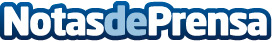 El Ayuntamiento de Almonacid renueva los parques infantiles del municipioAdemás de renovar todas las instalaciones, el Ayuntamiento de Almonacid ha instalado también carteles que recuerdan la necesidad de darle un uso correcto, cómo hacerlo e incluyen un código de buenas prácticas con las mascotas y también la adecuada normativa antiCOVID19Datos de contacto:Javier Bravo606411053Nota de prensa publicada en: https://www.notasdeprensa.es/el-ayuntamiento-de-almonacid-renueva-los Categorias: Castilla La Mancha Entretenimiento Ocio para niños Jardín/Terraza Construcción y Materiales http://www.notasdeprensa.es